Application form (please fill in digitally before July 14, 2020)Crossed Creathon Marseille-Rotterdam 2020« Urban metabolism and flows : evolution(s) and innovation within the metropolis »Name:					Click here to enter text.Date of birth: 				Click here to enter text.Young professional Profession/field:			Click here to enter text.Company/start-up/current project: 	Click here to enter textStudentUniversity: 				Click here to enter text.Field of study:				Click here to enter text.BA	☐ expected/obtained in    	Click here to enter text.MA	☐ expected/obtained in 	Click here to enter text.PhD 	☐ expected/obtained in 	Click here to enter text.Postal address (street, code, city):	Click here to enter text.    (Mobile phone nr.): 			Click here to enter text.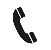 @:           				Click here to enter text. 1) As a potential participant to the Crossed Creathon 2020, you will have to work with your team on the role of the port and/or water to meet the challenges of sustainable development of both metropolises, Rotterdam and Marseille: blue economy, social inclusion, attractiveness. Briefly describe your affinity to one these topics and/or to one or more of its aspects in particular? What projects regarding this topic have you been/are you currently working on? (150-250 words)Click here to enter text.2) Explore both port cities via maps, websites, books and your personal travel experiences if any. What is your first impression of their both unique and complementary relationship regarding urban metabolism and flows issues? (200-300 words)Click here to enter text.3) Please join a brief recent CV to this application form.Please send your application to Anièce Lawniczak and Lex Kuilalawniczak@nuffic.nl I lex.kuil@univ-lille.fr I http://nlfr.eu/ 